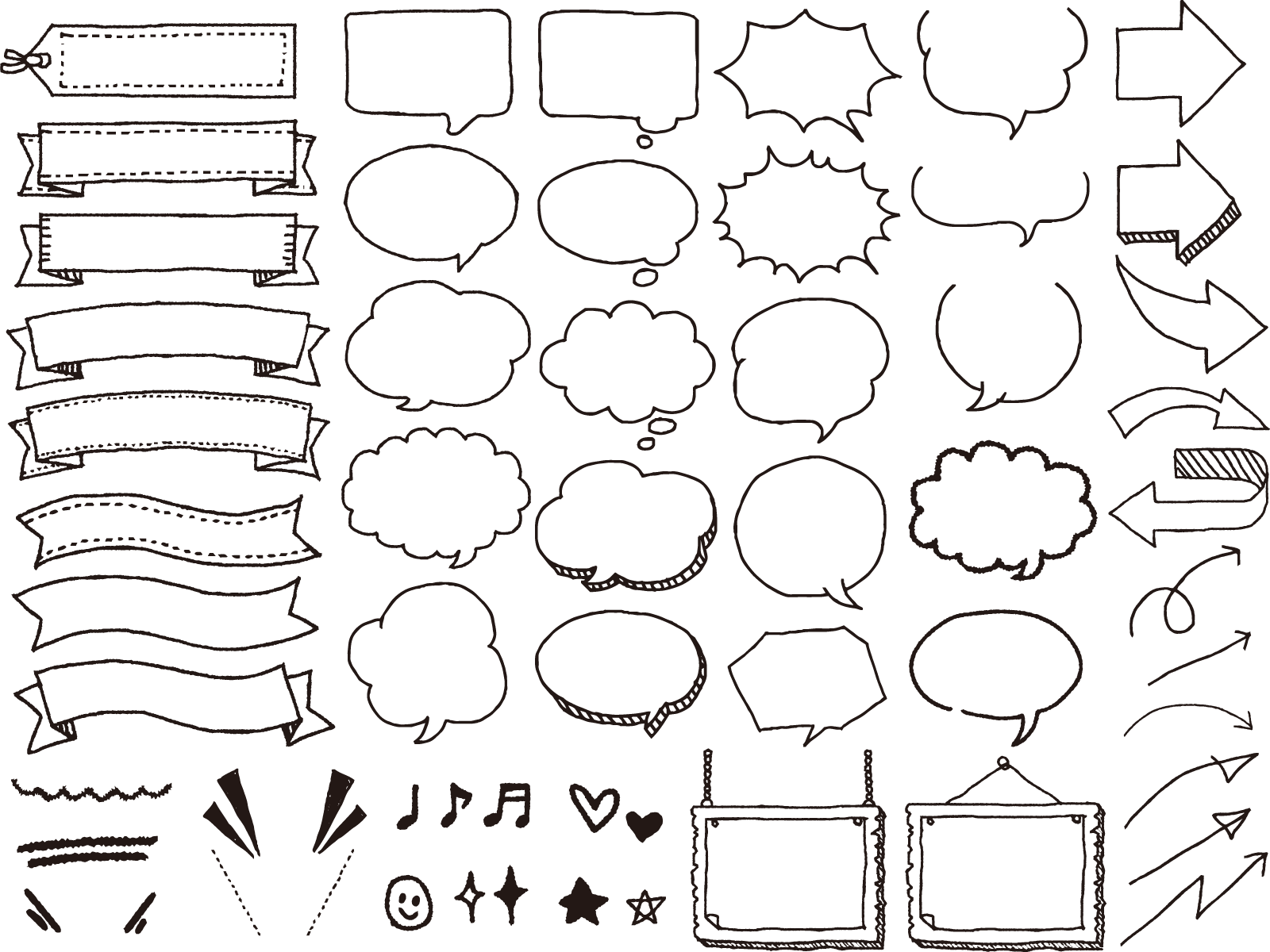 　　　　　　　　　　　館内でのマスク着用　　　　　　　　　　　ありがとうございます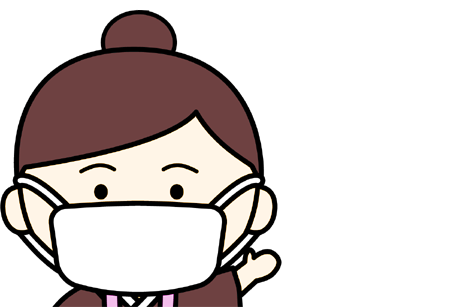 マスク入れ館内でのマスク着用　　　　　　　　　　　　　ありがとうございます　　　　　　　　　　　　　マスク入れ